LA COORDINAZIONE GENITORIALE. Un percorso verso la cooperazioneCorso ECM Inizio Corso: 26 marzo 2022 Per info :Centro Studi Eteropoiesi Torino: eteropoiesi@eteropoiesi.it, tel. 011/7767831Logos SRU Genova: info@logos.ge.it, tel.010/313186Centro Studi e Ricerche Legnano info@centrostudimediazione.it,  tel. 349/4938105La Coordinazione Genitoriale è un servizio rivolto alla coppia genitoriale e alla famiglia atto a gestire situazioni di alta conflittualità, ove l’intervento di Mediazione Familiare è ostacolato dalle particolari dinamiche derivanti dalle difficoltà relazionali insite nel processo separativo e di divorzio.Il Coordinatore Genitoriale Sistemico-relazionale nel tenere conto del sistema familiare nella sua complessità aiuta i genitori che si trovano in difficoltà nell’applicazione delle indicazioni dell’Autorità Giudiziaria, promuove un processo evolutivo mirato al raggiungimento di una strategia cooperativa attraverso pratiche dialogiche.Si occupa altresì delle trasformazioni dei modelli familiari che avvengono anche a livello intergenerazionale e nei casi di famiglie ricostituite.Il coordinatore genitoriale con gli strumenti e la metodologia offerte dall’approccio sistemico-relazionale e dal metodo dialogico co-costruisce con la famiglia ad alta conflittualità una rilettura dei giochi relazionali che sottendono al conflitto, sollecitando soprattutto nelle fasi iniziali e/o più critiche un’attenzione mirata ai bisogni dei figli. Promuove, altresì, un miglior funzionamento dell’affidamento condiviso nelle sue specifiche applicazioni, della cura dei figli, implementando un processo orientato allo sviluppo della cogenitorialità, attraverso il recupero e/o il potenziamento delle competenze e delle risorse già presenti nel sistema e che il conflitto ha messo in mora.Lo sviluppo delle pratiche dialogiche è la cornice dentro la quale l’individuo, la famiglia e la rete dei Servizi costruiscono un efficace lavoro di cooperazione, avendo a cuore in modo particolare la prevenzione del disagio sociale e della violenza intrafamiliare.Il corso promosso dal Centro Studi Eteropoiesi di Torino, da Logos – Sviluppi delle Risorse Umane di Genova e dal Centro Studi e Ricerche per la mediazione scolastica e familiare ad orientamento sistemico e per il counseling sistemico-relazionale di Legnano ha pertanto come obiettivo prioritario di formare professionisti specializzati nello sviluppo di competenze cooperative nelle aree sociali, giuridiche ed educative con le coppie, le famiglie e con le Reti: aiutare i genitori a gestire l’alta conflittualità nell’ottica del bene dei figli.Programma e contenuti del corsoIl corso di formazione per  esercitare la funzione di Coordinatore Genitoriale Sistemico-relazionale prevede una parte teorica sulle tematiche di base inerenti al coordinamento della relazione genitoriale e una parte pratica con esercitazioni sui temi e sulle tecniche che supportino il rapporto cooperativo tra i genitori. Il corso si conclude con una prova pratica volta alla verifica delle competenze acquisite per un totale di 52 ore complessive di formazione.SedeIl corso avverrà ONLINE tramite la piattaforma Zoom.Al momento dell’iscrizione sarà inviato un link e le istruzioni per accedere alla formazione. Il link è strettamente personale e non può essere comunicato ad altri.DestinatariMediatori Familiari, Mediatori Interculturali, Psicologi e Psicoterapeuti, Avvocati, Assistenti Sociali, Pedagogisti, Educatori professionisti, Sociologi, Medici, Psichiatri e Neuropsichiatri Infantili .Il corso sarà attivato con il raggiungimento di un numero minimo di 10 partecipanti.AttestatoSarà rilasciato attestato in Coordinazione Genitoriale ai partecipanti che avranno raggiunto l’80% di presenza sul totale delle ore previste e sostenuto e superato l’esame finale.CreditiPer il corso sono stati assegnati  crediti formativi:53 crediti ECM18 crediti formativi A.I.M.S., Associazione Internazionale Mediatori SistemiciRichiesti crediti Ordine degli assistenti sociali del Piemonte – Lombardia – Liguria e Consiglio Nazionale Forense26/03/2022, orario 9-13 / 14-17,30Avv. Alessandra Poli“Diritto di famiglia e genitorialità come cornice alla figura del coordinatore genitoriale”·          Inquadramento generale sui principi che governano il diritto di famiglia·          Notizie su separazione e divorzio, di natura sostanziale e processuale·          Riforma della Giustizia Civile e in particolare del Diritto di Famiglia·          La responsabilità genitoriale (excursus da potestà a responsabilità)·          Concetto di bi-genitorialità e affidamento·          I principali tipi di azione a tutela·          ll Tribunale per i minorenni e il curatore speciale dei minori30/04/2022, orario 9-13 e 14-17,30Dott. Pasquale Busso“Coordinazione Genitoriale: metodologia 1”·        Il coordinatore genitoriale sistemico·        Tipologia del conflitto tra lotta e cooperazione·        L’alta conflittualità genitoriale: analisi della struttura relazionale28/05, orario 9-13 e 14-17,30Dott.ssa Lilia Andreoli“Coordinazione Genitoriale: metodologia 2”·        Coordinazione genitoriale e cooperazione·        Dialogare con l’alterità: un percorso di accompagnamento della funzione genitoriale·        L’incontro con culture altre·        Esercitazione02/07/2022, orario 9-13 e 14-17,30Dott. Vittorio Neri“Coordinazione Genitoriale Sistemico-relazionale: intervento di rete”·        La rete nella Coordinazione Genitoriale: un supporto alle risorse dei            soggetti·        Il Coordinatore Genitoriale in dialogo con gli attori della rete·        Esercitazione03/09/2022, orario 9-13 e 14-17,30Dott.ssa Gabriella Mariani“I figli nella coordinazione genitoriale sistemico-relazionale·        Criticità e risorse della funzione genitoriale nell’alta conflittualità·        Individuare i bisogni dei figli attraverso gli occhi dei genitori·        Guidare i genitori all’ascolto dei figli dentro l’alta conflittualità·        Fattori di rischio e di protezione01/10/2022, orario 9-13 e 14-17,30Dott.ssa Sonia Rossato·        Dalla teoria alla pratica: visione di sedute di coordinamento genitoriale ed esercitazioni26/11/2022, orario 9-13 e 14-17,00Dott. Pasquale Busso e Dott.ssa Sonia RossatoAnalisi di un caso videoregistrato con esame finaleD o c e n t iLilia Andreoli: mediatrice familiare, didatta AIMS, Direttore Centro Studi e Ricerche LegnanoPasquale Busso: Psicologo, psicoterapeuta, Didatta AIMS, Direttore Centro Studi Eteropoiesi TorinoGabriella Mariani: mediatrice familiare AIMS e docenteVittorio Neri: psichiatra, psicoterapeuta, didatta AIMS, Direttore di LogosAlessandra Poli: avvocata esperta di diritto di famiglia e minorile, curatrice speciale del minore, mediatrice familiare AIMSSonia Rossato, psicologa, mediatrice familiare, didatta AIMSC o s t iSoci AIMS e AITF :    € 550 + ivaEsterni :    € 650 + ivaEsterni CON ECM  € 720 + iva;soci Aims e Aitf CON ECM  € 600 + ivaPer gli insegnanti è possibile utilizzare il “Buono Scuola”Le quote sono rateizzabiliPer iscrizioni e pagamenti rivolgersi alla Segreteria di LOGOS SRUVia F. Pozzo, 19/3, Genova - Tel. 010/313186info@logos.ge.it,  logos.ge.formazione@gmail.com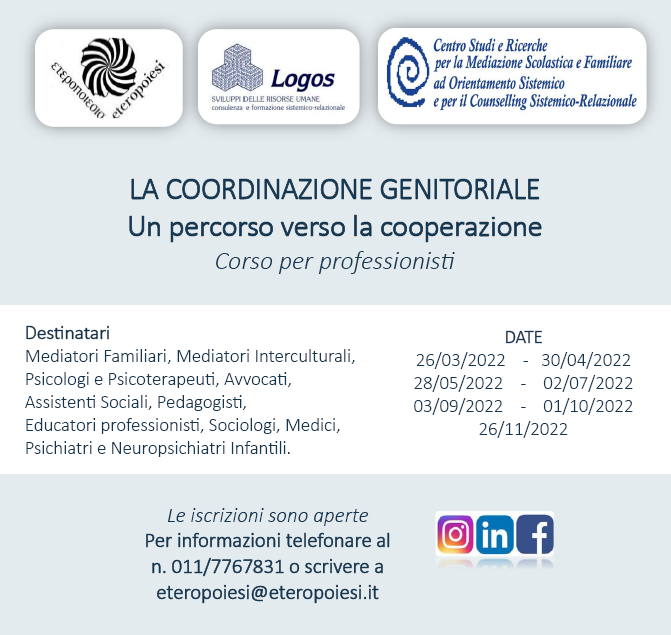 